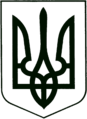 УКРАЇНА
МОГИЛІВ-ПОДІЛЬСЬКА МІСЬКА РАДА
ВІННИЦЬКОЇ ОБЛАСТІВИКОНАВЧИЙ КОМІТЕТ                                                           РІШЕННЯ №383Від 27.10.2022р.                                              м. Могилів-ПодільськийПро внесення змін до рішення виконавчого комітету міської ради від 31.07.2013 року №232 «Про встановлення вартості ритуальних послуг відповідно до необхідного мінімального переліку окремих їх видів» 	Керуючись ст.ст. 28, 30 Закону України «Про місцеве самоврядування в Україні», рішенням виконавчого комітету міської ради від 31.03.2022 року №88 «Про внесення змін до рішення 14 сесії міської ради 8 скликання від 23.12.2021 року №438» та клопотанням директора комунального підприємства ритуального обслуговування «Скорбота» Сергієнка В.В.,-                             виконком міської ради ВИРІШИВ:1. Внести зміни до рішення виконавчого комітету міської ради від 31.07.2013 року №232 «Про встановлення вартості ритуальних послуг відповідно до необхідного мінімального переліку окремих їх видів», а саме: додаток 2 викласти у новій редакції згідно з додатком, що додається.2. Визнати таким, що втратив чинність додаток 2 до рішення виконавчого комітету міської ради від 20.01.2022 року №12.3. Дане рішення опублікувати в засобах масової інформації.  4. Контроль за виконанням даного рішення покласти на першого заступника міського голови Безмещука П.О..  Міський голова                                               Геннадій ГЛУХМАНЮК                                                                                                               Додаток                                                                                                                                                                                       до рішення виконавчого                                                                                   комітету міської ради                                                                                   від 27.10.2022 року №383                                                                                             Додаток 2                                                                                   до рішення виконавчого                                                                                   комітету міської ради                                                                                   від 31.07.2013 року №232Вартість ритуальних послуг для поховання померлих осіб,які мають особливі заслуги перед Батьківщиною, учасників бойових дій, інвалідів війни, безрідних, бездомних, знайдених невпізнаних трупів, загиблих (померлих) учасників антитерористичної операції/операції об’єднаних сил, які загинули в боротьбі за незалежність, суверенітет і територіальну цілісність України, померлих внутрішньо переміщених осібПерший заступник міського голови                                       Петро БЕЗМЕЩУК№з/пНазва ритуальних послугЦіна, грн1.Оформлення договору-замовлення на організацію та проведення поховання.18,472.Організація поховання та проведення ритуалу.139,543.Надання транспортного засобу-катафалка для перевезення покійного на цвинтар.543,674.Доставка предметів ритуальної принадлежності, померлого з моргу  транспортним засобом-катафалка по місту в межах громади.250-1160,334.1.Доставка померлого із моргу м. Вінниця.3240,274.2.Доставка померлого із моргу м. Київ.8830,285.Автобус супроводження.7856.Надання хреста.350-5507.Надання вінка похоронного з траурною стрічкою (з написом чи без нього).350-5508. Надання труни економ.1150 - 14508.1.Труна лакована, ВІП.4100-51009.Перенесення труни з тілом померлого до моргу, з будинку (з моргу) до місця поховання.605,5610.Копання могили ручним способом ґрунти – 2-го типу в літній період (викопування могили, опускання труни з тілом померлого в могилу, закопування могили, формування намогильного насипу та одноразове прибирання території біля могили).                                       1-е місце                          2-е місце1485,811857,2611.Копання могили ручним способом в літній період ґрунти 2-го типу: Нестандартна могила (викопування могили, опускання труни з тілом померлого в могилу, закопування могили, формування намогильного насипу та одноразове прибирання території біля могили).                          1-е місце                          2-е місце1857,022321,2712.Копання могили ручним способом ґрунти 2-го типу (мерзлі ґрунти) (викопування могили, опускання труни з тілом померлого в могилу, закопування могили, формування намогильного насипу та одноразове прибирання території біля могили).                                      1-е місце                          2-е місце3270,674088,3113.Копання могили ручним способом ґрунти – 3-го типу в літній період (викопування могили, опускання труни з тілом померлого в могилу, закопування могили, формування намогильного насипу та одноразове прибирання території біля могили).                          1-е місце                          2-е місце2234,672792,0714.Копання нестандартної могили в літній період ґрунти 3-го типу ручним способом (викопування могили, опускання труни з тілом померлого в могилу, закопування могили, формування намогильного насипу та одноразове прибирання території біля могили).                          1-е місце                          2-е місце2791,763489,7115.Копання могили ручним способом ґрунти 3-го типу (мерзлі ґрунти) (викопування могили, опускання труни з тілом померлого в могилу, закопування могили, формування намогильного насипу та одноразове прибирання території біля могили).                                      1-е місце                          2-е місце3392,664240,8416.Копання нестандартної могили ручним способом ґрунти 3-го типу (мерзлі ґрунти)  (викопування могили, опускання труни з тілом померлого в могилу, закопування могили, формування намогильного насипу та одноразове прибирання території біля могили).                          1-е місце                          2-е місце4451,755564,67